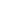 HOTELESDIRECCIONTELEFONOWEB$ HABITACIONPosada los AlamosIng. Héctor Mario Guatti 1135(02902)- 491144http://www.posadalosalamos.com/ Tarifa  diferencial $ 3740 (hotel sede)Alto CalafateCalle 2000 n° 141, parque los glaciares(02902)- 494110 al 114http://www.hotelaltocalafate.com.ar/ Single / Doble $2314,05 Xelena Hotel & SuitesRene Favaloro 3548(02902)- 496202/496202http://www.xelena.com.ar/Habitación Vista Lateral single/doble: $ 3655+IVA(21%)Habitación Vista Lago single/doble: $ 4085+IVA(21%)Hotel  ImagoCalle 669 N°40(02902)- 496501https://imagohotelspa.com/ AR$3500 + IVA por habitación STANDARD Hotel Sierra NevadaAv. del Libertador 1888(02902)- 493129https://www.sierranevada.com.ar/es-es tarifa especial de $ 2.900.- por habitación doble Hotel Kosten AikeGobernador Moyano 1243(02902)- 492424/491538https://www.kostenaike.com.ar/es-es SINGLE / DOBLE $2200 Quijote HotelGobernador Gregores 1191(02902)- 491017http://quijotehotel.com.ar/contacto/ CERRADO Hotel Bahía RedondaPadre Alberto M. de Agostini(02901)- 436100http://www.bahiaredondahotel.com/ FLEXIBLES· Single/Doble Standard  R$ 5750
NO REEMBOLSABLES· Single/Doble Standard  AR$ 5000 hotel ACA El CalafateValentín Feilberg 51(02902)- 491004https://www.hotelacaelcalafate.com.ar/contacto.php Single / Doble STD $2650 Tehuel PlazaCalle 202 N° 597(02902)- 491771/491474http://www.hotelpicosdelsur.com.ar/ Tarifa neta por persona por noche.
$1700.-   (media pensión) Hotel UpsalaCmte. Tomás Espora 139(02966)- 575743https://www.facebook.com/HotelUpsalaCalafate/ CERRADO Lagos Del CalafateCalle 998, Numero 59(02902)- 491777https://www.lagosdelcalafate.com/ HABITACIÓN BASE SINGLE / DOBLE: $3250 + iva por noche 